KUPNÍ SMLOUVA20035257uzavřená podle§ 2079 a násl. zákona č. 89/2012 Sb., občanského zákoníku, v platném znění meziprodávajícím, jímž je:obchodní firma:se sídlem:IČ:DIČ:Zapsán v:za níž jednají:tel.:fax:bankovní spojení/číslo účtu:L I N E T, spol. s r.o.Želevčice 5, 274 01 Slaný00507814CZ00507814obchodním rejstříku u Městského soudu v Praze, oddílu C., vložce 163                                 - na základě plné moci, SWIFT: KOMB CS PP(dále označován krátce též jako „prodávající")akupujícím, jímž je:obchodní firma: se sídlem:IČ:Městské středisko sociálních služeb OázaT. G. Masaryka 1424, 549 01 Nové Město nad Metují62730631	.za níž jedná/jednají: Mgr. Jana Balcarová- ředitelka tel.:	(dále označován krátce též jako „kupující"),kupující s prodávajícím společně dále také označováni krátce jako „smluvní strany";Článek I.Úvodní ustanovení a účel smlouvyÚčelem této smlouvy je upravit právní vztahy mezi prodávajícím a kupujícím v souvislosti s prodejem níže uvedeného zboží.Smluvní strany prohlašují, že převážná část plnění prodávajícího dle této smlouvy nespočívá ve výkonu činnosti, proto jsou právní vztahy mezi smluvními stranami založené touto smlouvou závazkovým vztahem z kupní smlouvy dle ust. § 2086 odst. 2 občanského zákoníku.Článek lI.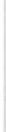 Předmět smlouvyPředmětem této smlouvy je dodáni a instalace 17 ks lůžek Sentida SC vč. příslušenství, 17 ks matrací, 17 ks LTO stoků (dále též „dodání zboží" a „zboží"). Přesná specifikace zboží, tj. počet kusů, provedení a barevné řešení, atd. je uvedena v příloze č. 1 této smlouvy, která je její nedílnou součástí.Prodávající se zavazuje:dodat kupujícímu zboží, a zároveňprovést dopravu zboží do místa plnění, a zároveňprovést zprovoznění zboží, a zároveňpředat zboží kupujícímu, a zároveňzaškolit personál kupujícího v obsluze a údržbě zboží a zároveňumožnit kupujícímu nabýt vlastnické právo ke zboží.Kupující se zavazuje toto zboží řádně a včas převzít a zaplatit za něj kupní cenu dle článku Ill. této smlouvy.Článek Ill.Kupní cenaKupní cena dodávky zboží činí:Kupní cena za zboží položkovým rozpočtem je uvedena v příloze č. 1 této smlouvy, která je nedílnou součástí této smlouvy.Kupní cena dodávky zboží zahrnuje cenu vlastního zboží včetně obalu, cenu dopravy zboží do místa plnění včetně transportního obalu, cenu instalace zboží, cenu zaškolení obslužného personálu kupujícího.Celková kupní cena ve výši 982 763,73 Kč (slovy: devětsetosmdesátdvatisícsedmsetšedesáttři korun českých) včetně příslušné DPH bude uhrazena kupujícím prodávajícímu na základě faktury, kterou zašle prodávající kupujícímu po podpisu předávacího protokolu. Faktura je splatná do 15 kalendářních dnů ode dne jejího vystavení.Článek IV.Přechod vlastnictví a nebezpečí škodyVlastnické právo ke zboží přechází z prodávajícího na kupujícího okamžikem podpisu předávacího protokolu dle čl. V. odst. 1) této smlouvy oběma smluvními stranami.Nebezpečí škody na zboží přechází na kupujícího okamžikem podpisu předávacího protokolu dle čl. V. odst. 1) této smlouvy oběma smluvními stranami.V případě, že bude kupující bezdůvodně v prodlení s převzetím zboží, přechází na něho nebezpečí škody, jakoby zboží převzal.Článek V. Dodání a převzetí zbožíDodáním zboží se rozumí postup, jehož završením je faktické předání zboží kupujícímu potvrzené oboustranně podepsaným písemným předávacím protokolem nebo dodacím listem po zaškolení personálu kupujícího v obsluze a údržbě zboží.Místem plnění pro dodání zboží je místo na adrese: Městské středisko sociálních služeb Oáza,T.G. Masaryka 1424, 549 01 Nové Město nad Metují (dále též „místo plnění").Prodávající se zavazuje zboží kupujícímu dodat do 31.12. 2022.Tento termín dodání je platný pouze v případě, že kupující nedluží prodávajícímu z předchozích kupních smluv nedoplatky kupní ceny. Nesplatil-li kupující prodávajícímu včas a řádně kupní cenu z předchozích uzavřených kupních smluv, sjednaný termín dodání zboží se posouvá do okamžiku úplného splacení dlužné částky.Kupující zajistí stavební připravenost a plynulé vyklizení prostor v objektu místa plnění (dokončené, vyklizené, uklizené a uzamykatelné místnosti či montážní zóny) tak, aby bylo možné v dohodnutém termínu dopravit zboží na místo plnění a nainstalovat jej na jednotlivá oddělení při použití nejkratších možných přístupových cest a dopravy výtahem s možností horizontální přepravy paletovými vozíky zhotovitele.Místo plnění bude pro instalaci vyklizené, uklizené, temperované min. na 18°C a osvětlené, v dosahu funkčních zásuvek na 220 V, s možností používání sociálního vybavení objektu (1x WC, tekoucí voda). V případě nedodržení tohoto a předchozího odst. tohoto článku, není prodávající v prodlení se splněním předmětu smlouvy, termín dodání a související termíny se alikvotně posouvají.Cena za předmět smlouvy nezahrnuje dodávku zboží a služeb nad rámec přiložené specifikace v příloze č. 1 této smlouvy. Změny a doplňky ve věcném plnění této smlouvy mohou být dohodnuty formou písemného dodatku k této smlouvě, ve kterém bude dohodnuta i nová cena a termín dodání. Forma ústních dodatků je tímto mezi smluvními stranami vyloučena.Článek VI.Prohlášení a záruky smluvních stranProdávající prohlašuje, že je výlučným vlastníkem zboží a že je oprávněn s ním bez omezení disponovat, že zboží není zatíženo jakýmikoli právy třetích osob ani jinými právními nebo faktickými vadami.Záruku na jakost poskytuje prodávající po dobu 36 (třiceti šesti) měsíců. Záruční doba počíná běžet dnem podpisu předávacího protokolu dle čl. V. odst. 1) této smlouvy. Záruka v délce 36 (třiceti šesti) měsíců se nevztahuje na běžné opotřebení zboží a na jeho součásti, jejichž sama životnost je kratší než 36 (třiceti šesti) měsíců, v takovém případě je záruka rovna životnosti.Kupující není oprávněn v průběhu záruční doby provádět na zboží žádné opravy či úpravy. Kupující bude po dobu záruky používat originální náhradní příslušenství a díly dodávané prodávajícím. Pokud by kupující do zboží neoprávněně zasáhl, nebo použil jiné příslušenství, ztrácí nárok na záruku. Záruka se nevztahuje na úmyslné poškození zboží kupujícím nebo na mechanické poškození způsobené nesprávným nakládáním se zbožím.Záruka se nevztahuje na vady, které se projeví během záruční lhůty v důsledku neodborného zacházení nebo nedostatku odborné péče či zanedbání běžné údržby ze strany kupujícího nebo uživatele zboží nebo obsluhy zboží. Prodávající rovněž neodpovídá za vady, které jsou způsobeny neodbornou manipulací uživatele zboží (např. mechanické, chemické nebo tepelnépoškození v případě, kdy byly překročeny stanovené hodnoty odolnosti materiálu). Kupující nemá právo ze záruky, způsobila-li vadu po přechodu nebezpečí škody na zboží na kupujícího vnější událost.Článek VII. ServisProdávající zajistí záruční a pozáruční servis pouze na základě písemného nahlášení vadykupujícím (faxem na faxové č.	emailem na adresuNahlášení vady prodávající kupujícímu potvrdí v písemné formě, kdy právo z vadného plnění uplatnil, jakož i provedení opravy a dobu jejího trvání, pokud by měla být jiná než v odst. 4) tohoto článku.Smluvní strany se dohodly, že při případné reklamaci vady zjištěné v záruční době má kupující právo požadovat a prodávající povinnost bezplatně vadu odstranit, to neplatí, vznikne-li vada z důvodů uvedených v čl. VI. odst. 3) a 4) této smlouvy.Prodávající se zavazuje, že servis bude prováděn autorizovanými servisními techniky ze servisního střediska v Želevčicích.V případě závady či poruchy zboží se prodávající zavazuje vyslat kvalifikovaného servisního technika na místo plnění k opravě závady do 2 (dvou) pracovních dnů od nahlášení závady, což se považuje za uplatnění vady. Prodávající se zavazuje, že do 7 (sedmi) kalendářních dnů od příjezdu servisního technika na místo plnění odstraní závadu na zboží a uvede zboží do běžného provozu. To může splnit i tím, že zapůjčí kupujícímu po dobu opravy náhradní zboží, jehož funkčnost bude plně srovnatelná se zbožím opravovaným. Lhůta pro odstranění závady neběží v těch případech, kdy kupující neposkytne prodávajícímu pro odstranění závady potřebnou součinnost (např. zpřístupněním prostor, poskytnutím možnosti napojit se na síť elektrické energie), rovněž v těch případech, kdy projev vady byl kupujícím prodávajícímu nesprávně popsán, a tato lhůta pro odstranění závady neběží rovněž po dobu nutnou ke zjištění skutečné příčiny vady.Smluvní strany mohou za účelem stanovení podrobnějších podmínek poskytování servisních služeb ze strany prodávajícího uzavřít samostatnou servisní smlouvu.Prodávající se zavazuje poskytovat kupujícímu placený pozáruční servis minimálně po dobu 10 (deseti) let po dodání zboží.Celková cena servisních služeb včetně příslušné DPH bude uhrazena kupujícím prodávajícímu na základě faktury, kterou předá prodávající kupujícímu při provedení servisní služby. Faktura je splatná do 30 (třiceti) kalendářních dnů ode dne jejího vystavení.Prodávající doporučuje kupujícímu nechat u zboží provést 1x ročně preventivní kontrolu. Tuto preventivní kontrolu provede prodávající na základě písemné výzvy kupujícího. Cena preventivní kontroly zboží je stanovena aktuálním ceníkem servisních činností.Prodávající se zavazuje, že v případě výskytu neodstranitelné vady na zboží během trvání záruční doby, vymění toto zboží za bezvadné.10) Prodávající má nárok na úhradu marného výkonu = marný výjezd - ve výši jednorázového poplatku 520,- Kč (pět set dvacet korun českých) + cena za výjezd technika. Marným výjezdem je pro účely této smlouvy myšlena skutečnost, kdy zaměstnanec prodávajícího (technik) nemohl provést kupujícím požadované servisní práce z důvodu nedostatečné součinnosti na straně kupujícího.Článek VIII. Smluvní pokutyV případě prodlení kupujícího s úhradou kupní ceny, je kupující povinen uhradit prodávajícímu smluvní pokutu ve výši 0,05 % (žádná celá nula pět procent) z celkové kupní ceny včetně DPH za každý den prodlení.V případě prodlení kupujícího s řádným a včasným převzetím zboží dle této smlouvy, je kupující povinen uhradit prodávajícímu smluvní pokutu ve výši 0,05 % (žádná celá nula pět procent) z celkové kupní ceny včetně DPH za každý den prodlení.V případě, že prodávající bude v prodlení s dodáním zboží, je prodávající povinen uhradit kupujícímu smluvní pokutu ve výši 0,05 % (žádná celá nula pět procent) z ceny nedodaného zboží včetně DPH za každý den prodlení s dodáním zboží. V případě, že prodávající prokáže,že prodlení vzniklo z viny na straně kupujícího, zanikne kupujícímu právo smluvní pokutuuplatňovat.Smluvní strany považuji výše ujednaných smluvních pokut za zcela přiměřené. Odchylně od ustanovení § 2050 občanského zákoníku smluvní strany ujednávají, že zaplacením smluvní pokuty není dotčen nárok objednatele na náhradu škody v plném rozsahu.Článek IX.Rozhodné právo a způsob řešení sporůStrany této smlouvy se dohodly, že se tato smlouva řídí výhradně českým právním řádem a to příslušnými ustanoveními kupní smlouvy podle zákona č. 89/2012 Sb., občanského zákoníku, ve znění pozdějších předpisů, a že rozhodným právem pro eventuální spory vzniklé z předmětu této smlouvy je právo České republiky.Všechny spory, které by mohly vzniknout z této smlouvy a v souvislosti s ní budou řešeny smírnou cestou. Nedojde-li mezi smluvními stranami ke smíru, budou tyto spory rozhodovány obecným soudem, kdy místní příslušnost věcně příslušného soudu I. stupně se bude řídit obecným soudem prodávajícího.Článek X.Všeobecná a závěrečná ustanoveníVe věcech plnění této smlouvy jsou kontaktními osobami: na straně prodávajícího:                       - ředitel obchodního oddělení ČR, tel.          nebo                                                  - obchodní zástupce - regionální vedoucí, tel.             nebo písemně pověřená osoba.na straně kupujícího:Mgr. Jana Balcarová – ředitelka (tel.      )Tato smlouva je platná a účinná dnem jejího podpisu oběma smluvními stranami.Touto smlouvou se zároveň v celém rozsahu ruší a nahrazují veškerá předchozí ústní, písemná či jiná ujednání týkající se předmětu této smlouvy, která byla mezi smluvními stranami uzavřena v době před podpisem této smlouvy.Tato smlouva může být měněna pouze písemnými souvisle vzestupně číslovanými dodatky podepsanými oběma smluvními stranami. Forma ústních dodatků je tímto mezi smluvními stranami vyloučena.Smluvní strany prohlašují, že jejich způsobilost k právním jednáním a jejich volnost uzavřít tutosmlouvu  jakož i jejich způsobilost k souvisejícím právním jednáním není nijak omezena nebo vyloučena.Smluvní strany prohlašují, že si tuto smlouvu včetně příloh před jejím podpisem přečetly, a že textu smlouvy včetně příloh v úplnosti rozumí, že vyjadřuje plně projev jejich svobodné a vážné vůle, na důkaz čehož připojují své podpisy.Smluvní strany prohlašují, že tuto smlouvu neuzavřely za nápadně nevýhodných podmínek.Tato smlouva včetně příloh je vyhotovena ve dvou vyhotoveních, z nichž prodávající obdrží jedno vyhotovení a kupující jedno vyhotovení.Přílohy:	Příloha č. 1 - Specifikace zboží a cena zboží uvedená položkovým rozpočtemZa prodávajlcího:	Za kupujícího:V Želevčicích dne 30.12.2022	V ...................................... dne	2022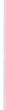 --vedoucí podpory obchodu na základě plné mociředitelkaLINETZakázka:Objednávka zákazníka:20035257"Smlouva"I	Příloha č. 1Dodavatel:L I N E T spol. s r.o.Lelevčice 5274 01 SLANÝ I CZIČ: 00507814 j DIČ: CZ00507814Zá aznil<:Městské středisko sociálních služeb OázaTG.Masaryka 1424549 01 Nové Město nad Metují I CZIČ: 62730631 IDIČ:Přijcmcc / cílová adresa:Městské středisko sociálních služeb OázaT.G.Masaryka 1424549 01 Nové Město nad Metují I CZPlatební podmínky:Datum vystavení: Způsob platby: Platební podmínka: Penále:2.1.2023bankovním převodemDo 15 dní0,05%Dodací podmínky:lncoterms 201O: Způsob odběru:CPTNové Město nad MetujíKontakt:-AKU neCPR anočela TSdekor R24006 Buk přírodnípostranice 4 SafeFree®, dělené, pevné bokyLP Aerokolečka 050 mm, dvojitádočasné prodloužení pomocí růžicesmontovanáEU zástrčkaHrazda napřimovací pro pohyblivá čelabarva RAL 9006 Umístění do pouzder D34rukojeť plastová provedení:plastový trianglbarva šedávýškově nastavitelná pomocí textilniho páskuk zavěšeni na hrazdu lůžka40	4PW1211O0LS	Pasivní matrace ViscoMatt 1O, 200	15 KS	13 235,94	15%	29 780,87	198 539,10 CZKX 86,5 X 1400000000	0%	13 235,94	228 319,97 CZKAntidekubitní matrace s preventivním účinkem proti dekubitůmNosnost: 150 kg (ve standardních rozměrech)Druh pěny: horní vrstva viskoelastická pěna, spodní vrstva polyetherová pěnaMožnost převrácení: NEMožnost rotace: NEProřezy na spodní straně: NEZakázka:Objednávka zákazníka:20035257"Smlouva"I	Příloha č. 1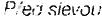 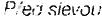 Profilace kontaktní vrstvy: NEPotah matrace: voděodolný, 180°Technologie vazby potahu: svařováníOchrana zipu: ANO50	4PW5211OOLS	Pasivní matrace ViscoMatt 50, 200X 86,5 X 162 KS	0,00	0%	0,00	0,00 CZKAntidekubitní matrace s preventivním účinkem proti dekubitůmNosnost: 190 kg (ve standardních rozměrech)000000000,00 CZKDruh pěny: horní vrstva viskoelastická pěna, spodní vrstva studená pěnaMožnost převrácení: NEMožnost rotace: NEProřezy na spodní straně: NEProfilace kontaktní vrstvy: NEPotah matrace: voděodolný, 180°Technologie vazby potahu: svařováníOchrana zipu: ANOstolek k lůžkuoboustranné provedení-zásuvka                  - nikaspodní skříňka s poličkoujídelní deska na kovové konstrukci integrovaná do boku stolkuvýškové nastavení, naklápěníkorpusu melaminovaná dřevotříska-ABS hranykolečka zdvojená, 75 mm, 2 zabrzditelnábez držáku lahvílakované části RAL 9006 ((kromě Al profilu jídelní desky))korpus Krono buk 0381jídelní deska H027 S2-03927-H027-Dstolku 90x57x47 cmjídelní desky 60x36 cm dodáváno s návodem na použitíI SOUHRNZakázka:Objednávka zákazníka:20035257"Smlouva•I	Příloha č. 1 OSTATNÍ PODMÍNKY:Termín "brutto cena" znamená cenu s DPH, termín "netto cena" cenu bez DPH.Firma Linet je zapsána 3.9.1990 v OR u MS Praha oddíl C, vložka 163.Záruční doba: 36 měsíců od data dodání (záruka se nevztahuje na akumulátory).Vystavil(a):	3/3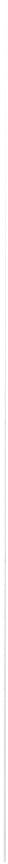 Cena bez DPH:982 763,73 KčDPH 15 %:118 795,91 KčDPH 21 %:40 066,11 KčCelková kupní cena včetně DPH:1141 625,75 KčPoz.Zkratka položkyNázev položkyMnožstvíCena/MJSazbaDPHCelkem nettoZákaznický kódPopisDodací termínSlevaPit1d slevouCelkem brutto10WDE1010900993lůžko Sentida SC17 KS34 521,3915%88 029,54586 863,63 CZKlůžko Sentida SC0000000019%42 619,00674 893,17 CZK2011 011430A0OO0Hrazda lakovaná5 KS1 098,0015%823,505490,00 CZK0000000010%I 220.006 313,50 CZK304ROTGERSG700·2Šedá plastová rukojeť5 KS216,0015%162,001 080,00 CZK0000000010%240,001 242,00 CZK604S8A8118LLOAOstolek LTD k lůžku s jídelní deskou17 KS11 223,0021%40 066,11190 791,00 CZK0000000010%12 470,00230857,11 CZK70VS037Uživatelské / servisní školení1 KS000000000,000%0,000,00 CZK0,00 CZKUživatelské / servisní školeníUživatelské / servisní školeníUživatelské / servisní školeníUživatelské / servisní školeníUživatelské / servisní školeníUživatelské / servisní školeníUživatelské / servisní školeníUživatelské / servisní školení80VS045Služby servisu instalace1 KS0,000%0,000,00 CZK000000000,00 CZK90NS123Dopravné prodej tuzemsko1 KS000000000,000%0,000,00 CZK0,00 CZKCelkem netto982 763,73Výstupní DPH15,000 %118 795,91Výstupní DPH21,000 %40 066,11Celkem brutto1 141 625,75